Mr-LabelSee Big From SmallMr-LabelSee Big From Small Mr-LabelSee Big From Small Mr-LabelSee Big From Small Mr-LabelSee Big From Small Mr-LabelSee Big From Small Mr-LabelSee Big From Small Mr-LabelSee Big From Small Mr-LabelSee Big From Small 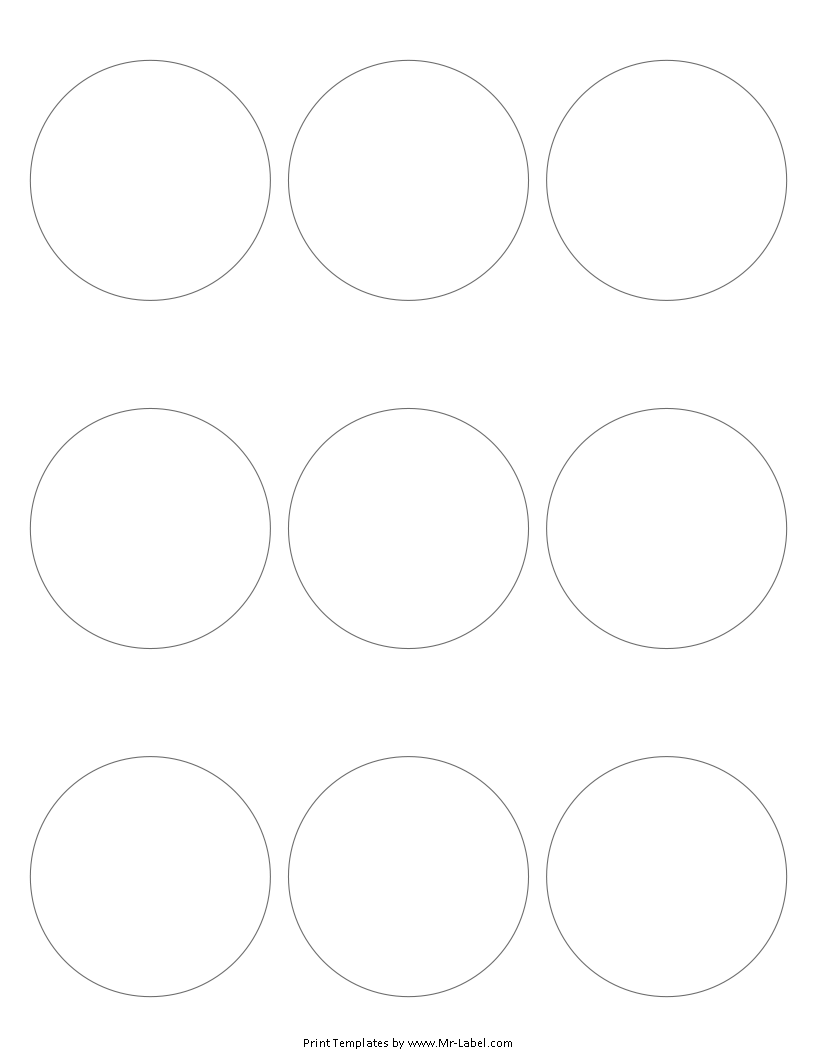 